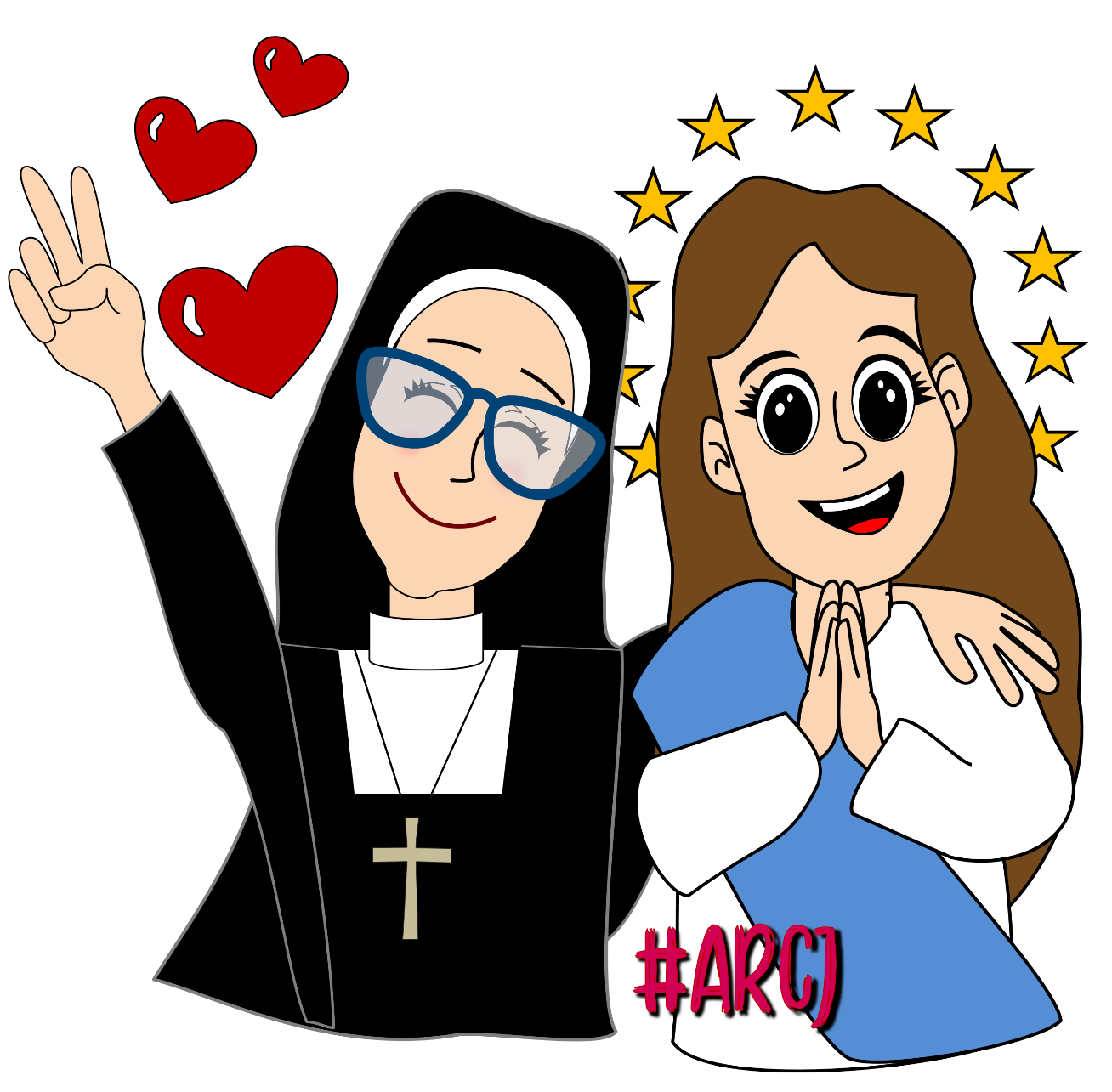 Mes de mayoConsagrado a la Stma. Virgen MaríaMes de mayoINTRODUCCIÓN: En nuestra Congregación, como legado de nuestra Fundadora, heredamos una profunda devoción y amor a la Santísima Virgen María. Es por eso que este mes está inspirado en plegarias e invocaciones de nuestra madre María de san José donde se refleja su ilimitado y tierno amor a la madre de Dios, en diferentes advocaciones.Hoy, al iniciar el mes de nuestra Madre celestial, la comunidad contempla la interioridad, que ella supo vivir en el corazón, siempre dispuesta a cultivar el silencio más bello con la confianza de sentirse amada por Dios y, a pesar de los tantos ruidos del ambiente, su silencio supo esperar con paciencia y plena disposición el amor de un Padre que cobija y confía en sus hijos.“Madre mía, bendecidme, muchas cosas podría decir, de este hermoso mes de mayo. Sea Bendito Señor, su Madre Inmaculada y el precioso árbol de la Santa Cruz. Desde pequeña sentí gran amor por este mes encantador: es el mes de mi Madre Inmaculada y el mes de la Santa Cruz, cuyo árbol es encantador. He sentido desde mis primeros años un amor grande, y todo el mes de mayo, la adornaba con encantos”. V/ Con nuestra madre fundadora, María de San José le suplicamos a la Virgen desde nuestro corazón: __________________1 DE MAYO: MARÍA PRIMER SAGRARIODe los escritos de nuestra madre fundadora:“…Qué hermosa es la comunión y acción de gracias en unión con esa adorable madre… Oh madre mía, jamás me he atrevido recibir a mi Jesús, sin que venga de tus manos, siempre te lo pido te mantengas conmigo hasta que se consuman las sagradas especies, y después hay que ayudarme a dar la acción de gracias por tan gran beneficio; qué hermosa y encantadora es la comunión en unión con esta dulce madre, el que no ha experimentado no puede valorarlo. ¡Sea bendito el Señor!” “Y, ¿cómo no amarla, si ella, madre incomparable, fue el primer tabernáculo donde estuvo el muy encantador y dulcísimo Jesús? … Si es ella quien “nos ha dado el Cordero divino?”“Oh, Virgen santísima, mi dulce y amada madre, os suplico os dignéis acompañarme en la mesa eucarística, en unión de mis santas predilectas; amantes de la divina Eucaristía…”V/ Pídase la gracia que se desea alcanzar…R/ Oración: “Oh Madre mía muy amada, testigo fuiste de tan sublime misterio, haced madre amada que el divino Espíritu me santifique, me llene de amor.”  “Madre mía, no me abandones un solo momento, tú estarás conmigo en mi muerte, hasta llevarme al cielo. Así lo espero”. Amén.UNA FLOR PARA MARÍA: Hacer el propósito de no distraerme durante la misa.Canto ___________________2 DE MAYO: MARIA LLENA DE VIRTUDES De los escritos de nuestra madre fundadora: “Hoy, como siempre medité en tu humildad y demás virtudes que adornan tu virginal alma. Nada adelanto, madre mía ¡y te amo tanto! No sé cómo es este amor: el verdadero devoto tuyo, tiene que imitarte, y yo… estoy muy atrás”.“La humildad; cuán necesitada estoy de ella; cada día me convenzo más de esta necesidad, y sin embargo nada adelanto… Ay Jesús mío tened compasión de mí”.V/ Pídase la gracia que se desea alcanzar…
R/ Oración: “Oh Madre mía muy amada, testigo fuiste de tan sublime misterio, haced madre amada que el divino Espíritu me santifique, me llene de amor.”  “Madre mía, no me abandones un solo momento, tú estarás conmigo en mi muerte, hasta llevarme al cielo. Así lo espero”. Amén.UNA FLOR PARA MARÍA: Practicar la virtud de la humildad.Canto___________________3 DE MAYO: MARIA PUERTA DEL CIELODe los escritos de nuestra madre fundadora:“Cuánta confianza tengo en mi adorada madre; siempre la he tenido, pero hoy, ¡Ay! madre querida, tú sola sabes las cosas, concededme saber amarte mucho, hasta el último instante de mi vida, que espero de tu infinita bondad, exhalar en tus brazos el último suspiro. Oh madre querida que así sea…” “Madre mía no me abandones, haced que posea a mi Jesús en el cielo y a ti madre incomparable, eternamente. Así sea”.V/ Pídase la gracia que se desea alcanzar…
R/ Oración: “Oh Madre mía muy amada, testigo fuiste de tan sublime misterio, haced madre amada que el divino Espíritu me santifique, me llene de amor.”  “Madre mía, no me abandones un solo momento, tú estarás conmigo en mi muerte, hasta llevarme al cielo. Así lo espero”. Amén.UNA FLOR PARA MARÍA: Orar por las benditas almas del purgatorio, por intercesión de María. Canto
___________________4 DE MAYO: NUESTRA SEÑORA DE LA CONSOLACION (4 septiembre)De los escritos de nuestra madre Fundadora:“Hoy 4, día de Ntra. Señora de la Consolación, fue el primer día primero de los santos ejercicios. Quiera ella, la dulce y amada madre, alcanzarnos muchas gracias en ellos.“Sufro tanto, madre mía, al pensar cómo se pierden las almas! No sé si se pierden, no… la misericordia de tu divino Hijo es inmensa, pero VEO CÓMO ESTÁ EL MUNDO Y ME LLENO DE AMARGURA; QUÉ BENEFICIO TAN GRANDE ME HICISTEIS, AL SACARME DE ÉL SIN CONOCERLO…”V/ Pídase la gracia que se desea alcanzar…
R/ Oración: “Oh Madre mía muy amada, testigo fuiste de tan sublime misterio, haced madre amada que el divino Espíritu me santifique, me llene de amor.”  “Madre mía, no me abandones un solo momento, tú estarás conmigo en mi muerte, hasta llevarme al cielo. Así lo espero”. Amén.UNA FLOR PARA MARÍA: Comprender las acciones de los demás.Canto___________________5 DE MAYO: MARIA MADRE PROTECTORADe los escritos de nuestra madre fundadora:“Vos me salvaréis, augusta madre, en vuestras manos no me condenaré jamás; dame tu gracia para cumplir fielmente los nuevos propósitos que hago en estos santos días. ¡Oh, madre mía, tened compasión de mí!”“Oh, madre querida, apiádate de esta pobre y miserable hija tuya, cúbrela con tu mano divina, se siempre su guía y escudo, fortaléceme y derrama tus gracias en mi alma”.“Suplico oh Señor humildemente, a vuestra divina bondad, y por la intercesión de la virgen María, que os dignéis aceptar este sacrificio y me deis las gracias de cumplir fielmente las obligaciones que he contraído, para mayor gloria vuestra. Amén.”V/ Pídase la gracia que se desea alcanzar…
R/ Oración: “Oh Madre mía muy amada, testigo fuiste de tan sublime misterio, haced madre amada que el divino Espíritu me santifique, me llene de amor.”  “Madre mía, no me abandones un solo momento, tú estarás conmigo en mi muerte, hasta llevarme al cielo. Así lo espero”. Amén.UNA FLOR PARA MARÍA: Dedica tu oración del día por aquella alma que está a punto de abandonar su vida consagrada.Canto_________________6 DE MAYO: MARIA CAUSA DE NUESTRA ALEGRIADe los escritos de nuestra madre fundadora:“Hoy, 10 de febrero, hice mi retiro mensual, víspera de la aparición de nuestra Señora de Lourdes, ¡que felicidad! Mañana empieza el año jubilar, pues el año que viene, se celebrara el primer centenario de la venida a la tierra de la gran madre de Dios…”“¿Qué diré de mi incomparable madre, la Virgen Inmaculada?  Mi lengua enmudece ante tantos beneficios.”“¡Qué hermosa y encantadora es la comunión en unión de esta dulce madre! El que no lo ha experimentado, no puede valorarlo”.V/ Pídase la gracia que se desea alcanzar…
R/ Oración: “Oh Madre mía muy amada, testigo fuiste de tan sublime misterio, haced madre amada que el divino Espíritu me santifique, me llene de amor.”  “Madre mía, no me abandones un solo momento, tú estarás conmigo en mi muerte, hasta llevarme al cielo. Así lo espero”. Amén.UNA FLOR PARA MARÍA: Sonreír a pesar de las dificultades.
Canto
___________________7 DE MAYO: VIRGEN PURISIMA De los escritos de nuestra madre fundadora:“Desde el viernes 4, tuve la dicha de empezar mi retiro, que anualmente hago para la fiesta de imborrables recuerdos, de mi adorada madre la Virgen Inmaculada. Gracias Jesús mío, que me has concedido hacerlo, ya hoy los termino, mañana es mi gran día. Sí, Madre queridísima mañana 8 de diciembre, que día tan encantador! En ese feliz día, recibí por vez primera el dulce Esposo de mi alma y también MIS ÍNTIMOS Y ETERNOS DESPOSORIOS”. 
V/ Pídase la gracia que se desea alcanzar…
R/ Oración: “Oh Madre mía muy amada, testigo fuiste de tan sublime misterio, haced madre amada que el divino Espíritu me santifique, me llene de amor.”  “Madre mía, no me abandones un solo momento, tú estarás conmigo en mi muerte, hasta llevarme al cielo. Así lo espero”. Amén.UNA FLOR PARA MARÍA: Guardar la pureza de pensamientos y de obras.Canto__________________8 DE MAYO: MADRE INMACULADA (8 de diciembre)De los escritos de nuestra madre fundadora:“Es verdad, que el seno virginal de la Inmaculada Madre, es muy purísimo, pero no por eso, deja de estar siempre anonadado en él. No sé si estoy equivocada, si lo estoy. Tú sabes Jesús mío, que yo encuentro igual anonadamiento, y así, aunque muy chiquito en el seno de María te contemplo muy grande, cual eres Dios”.“Oh Madre mía inmaculada, ¿Que te puedo decir hoy, vísperas de tu gran fiesta? Nada, todo lo sabes, Madre adorada; bien sabes cómo se regocija mi alma con este recuerdo, desde el día grandioso de mi primera comunión, jamás he dejado pasar este gran día, sin estar unida contigo Madre Incomparable, gracias una y mil veces, y bendecidme: hoy, mañana y siempre con una bendición especial”.  “Quiera mi Madre Inmaculada, darme todas las gracias que le he pedido para mí y para todas mis hijas espirituales.”  V/ Pídase la gracia que se desea alcanzar…
R/ Oración: “Oh Madre mía muy amada, testigo fuiste de tan sublime misterio, haced Madre amada que el divino Espíritu me santifique, me llene de amor.”  “Madre mía, no me abandones un solo momento, tú estarás conmigo en mi muerte, hasta llevarme al cielo. Así lo espero”. Amén.UNA FLOR PARA MARÍA: Tener para con mi hermana los mismos sentimientos de Cristo.Canto
___________________9 DE MAYO: MADRE DEL BUEN CONSEJODe los escritos de nuestra madre Fundadora:“Que la Virgen te dé más y más paciencia para sufrir y aceptar todo como venido de Criador.”. “La Stma. Virgen la bendiga”..“La Stma. Virgen te dé pronto tu completa salud”.“Nada te parezca duro en esa vida, nada te amedrente; que tu amor a la Inmaculada Madre y al Dios de la Eucaristía llene todo tu corazón”.V/ Pídase la gracia que se desea alcanzar…
R/ Oración: “Oh Madre mía muy amada, testigo fuiste de tan sublime misterio, haced madre amada que el divino Espíritu me santifique, me llene de amor.”  “Madre mía, no me abandones un solo momento, tú estarás conmigo en mi muerte, hasta llevarme al cielo. Así lo espero”. Amén.UNA FLOR PARA MARÍA: Ser un verdadero Cristo al aconsejar a mi hermano.Canto___________________10 DE MAYO: REINA DE LAS VIRGENESDe los escritos de nuestra madre Fundadora:“Hoy 10 de febrero, vísperas de la aparición de mi amada y encantadora Madre de Lourdes, hice mi retiro mensual; lo pasé bien e hice un propósito que espero en ella, lo cumpliré… Derrama, Madre Excelsa, tus beneficios sobre nuestra humilde Congregación y bendice a tu pobre hija.””En este muy querido día, víspera de la aparición de mi adorada Madre de Lourdes, hice mi retiro mensual! Gracias mi buen Jesús que en este día pude hacerlo y gracias mil por los tantos beneficios dispensados a esta tu pobre esposa, que mañana cante con Vos las glorias de mi Madre…”
V/ Pídase la gracia que se desea alcanzar…
R/ Oración: “Oh Madre mía muy amada, testigo fuiste de tan sublime misterio, haced madre amada que el divino Espíritu me santifique, me llene de amor.”  “Madre mía, no me abandones un solo momento, tú estarás conmigo en mi muerte, hasta llevarme al cielo. Así lo espero”. Amén.
UNA FLOR PARA MARÍA: Ser pequeñas y humildes como María, para crecer en la gracia.Canto___________________11 DE MAYO: VIRGEN DE LOURDES (11 de febrero)De los escritos de nuestra madre Fundadora:“Hoy tuve la dicha de hacer mi retiro mensual, que felicidad, víspera de la festividad de la aparición de mi adorada Madre de Lourdes. Madre Querida, sólo Tú y mi Divino Esposo, saben lo que siento o he sentido en este día… Gracias Jesús mío, gracias, Madre mía”.“Hoy, víspera del encantador 11 de febrero, hice mi retiro; mañana es el grandioso día de su gloriosa aparición, en las rocas afortunadas de Masabiele; verdaderamente el corazón se siente regocijado con el recuerdo de esta venida de la Incomparable Madre a la tierra. Madre mía, tú sabes lo que yo siento. Tú me comprendes, tú sabrás oírme…”   
V/ Pídase la gracia que se desea alcanzar…
R/ Oración: “Oh Madre mía muy amada, testigo fuiste de tan sublime misterio, haced madre amada que el divino Espíritu me santifique, me llene de amor.”  “Madre mía, no me abandones un solo momento, tú estarás conmigo en mi muerte, hasta llevarme al cielo. Así lo espero”. Amén.UNA FLOR PARA MARÍA: Ofrecer nuestra oración en este día por nuestros hermanos enfermos, procurando también, tener algún gesto de cercanía y cariño por ellos.Canto
___________________12 DE MAYO: DULCE NOMBRE DE MARÍA (12 de septiembre)“Víspera del Dulce Nombre de María… gran día de mis eternos desposorios. Cada día más feliz en mi estado, Queridísimo Jesús; cuantas cosas quisiera decirte en este hermoso día”. “Madre mía amantísima, ayudadme. Mañana es el dulce y encantador Nombre tuyo, que te ame mucho, que ame al Sagrado Corazón de tu Divino Hijo y el tuyo. Madre adorada, estad a mi lado para no caer en mis continuas faltas. Te presento Madre mía, las cinco letras de tu Santo Nombre…”“Es más dulce tu nombre María, que el arrullo de dulce paloma, es más dulce que el plácido aroma, que en su cáliz encierra la flor.” V/ Pídase la gracia que se desea alcanzar…
R/ Oración: “Oh Madre mía muy amada, testigo fuiste de tan sublime misterio, haced madre amada que el divino Espíritu me santifique, me llene de amor.”  “Madre mía, no me abandones un solo momento, tú estarás conmigo en mi muerte, hasta llevarme al cielo. Así lo espero”. Amén.
UNA FLOR PARA MARÍA: Ser fiel en las cosas más pequeñas e insignificantes.Canto
___________________13 DE MAYO: VIRGEN DE FATIMA (13 de mayo)De los escritos de nuestra madre Fundadora:“…al fin saldremos de tantas angustias; tenía confianza en la Divina Providencia y en nuestra Señora del Rosario de Fátima que no nos dejaría sin eso…”“Espero de tu Misericordia y en el maternal corazón de mi adorada Madre, que todos mis pecados hayan sido perdonados; así sea Esposo mío y Madre mía muy amada.”V/ Pídase la gracia que se desea alcanzar…
R/ Oración: “Oh Madre mía muy amada, testigo fuiste de tan sublime misterio, haced madre amada que el divino Espíritu me santifique, me llene de amor.”  “Madre mía, no me abandones un solo momento, tú estarás conmigo en mi muerte, hasta llevarme al cielo. Así lo espero”. Amén.
UNA FLOR PARA MARÍA: Unirnos a María en la plegaria confiada en la misericordia divina, por nuestra propia conversión y la de los pecadores más necesitados.Canto
___________________14 DE MAYO: MARIA DIGNA DE ALABANZADe los escritos de nuestra madre Fundadora:“…Creo pasé bien el día, las meditaciones del magníficat, son encantadoras. Bendecidme, Jesús y madre mía.”“Hoy siete víspera del hermoso día de mi adorada e incomparable María Inmaculada, terminé mis tres días de retiro de preparación para esta hermosa fiesta. Mi corazón rebosa de contento y desearía vivir y morir cantando el Magníficat.”“He meditado como en unos de mis retiros, sobre el Magníficat, qué libro más hermoso, qué encantador es! Me siento llena de alegría y consuelo; qué hermosas meditaciones Madre mía! y cuántas enseñanzas!” 
V/ Pídase la gracia que se desea alcanzar…
R/ Oración: “Oh Madre mía muy amada, testigo fuiste de tan sublime misterio, haced madre amada que el divino Espíritu me santifique, me llene de amor.”  “Madre mía, no me abandones un solo momento, tú estarás conmigo en mi muerte, hasta llevarme al cielo. Así lo espero”. Amén.UNA FLOR PARA MARIA: Durante el día realiza tus actividades para gloria de Dios.Canto
___________________15 DE MAYO: VIRGEN DE LA ASUNCIÓN (15 de agosto)
De los escritos de nuestra madre Fundadora:“Día del tránsito de mi Amada Madre, hice mi retiro mensual. Cada día veo más y más, la misericordia de Dios, para con esta miserable creatura”.“…Que bella estaría mi Madre en este día! Oh Madre amada derrama todas tus gracias en mi pobre alma que es toda tuya. Que me prepare muy bien para festejar tu gran fiesta del 15 y que todo me ayude a preparar mi alma a una santa muerte. Así sea, bendecidme Madre mía.”“Tuviera yo la dicha de morir en un día como este…”“…Madre Querida, sed mi Madre siempre y en aquel momento supremo, por tu muerte santísima, no me abandonéis, sostenedme, y libradme del enemigo de nuestras almas.”V/ Pídase la gracia que se desea alcanzar…
R/ Oración: “Oh Madre mía muy amada, testigo fuiste de tan sublime misterio, haced madre amada que el divino Espíritu me santifique, me llene de amor.”  “Madre mía, no me abandones un solo momento, tú estarás conmigo en mi muerte, hasta llevarme al cielo. Así lo espero”. Amén.UNA FLOR PARA MARÍA: Tener un gesto de gratitud con alguna persona. 
Canto___________________16 DE MAYO: VIRGEN DEL CARMEN (16 de julio)De los escritos de nuestra madre Fundadora:“…33 años que me impuse el santo escapulario y que el Dulce Jesús, desde su Tabernáculo me hizo oír su voz Divina: “sé mi esposa”. Qué día aquel y qué de recuerdos…Hoy hice mi retiro mensual, quise hacerlo hoy, Jesús mío, para dar gracias a mi querida Madre del Carmelo, por tantos beneficios... Oh querido Esposo, Oh Madre mía del Carmen… Ayudadme a ser mejor…” “…Cómo no bendecir este hermoso día, Madre adorada, si al vestir tu Santo Escapulario, me hiciste oír el dulce y divino llamamiento? Imposible olvidar aquella hermosa mañana del 16 de julio de 1893.”V/ Pídase la gracia que se desea alcanzar…
R/ Oración: “Oh Madre mía muy amada, testigo fuiste de tan sublime misterio, haced madre amada que el divino Espíritu me santifique, me llene de amor.”  “Madre mía, no me abandones un solo momento, tú estarás conmigo en mi muerte, hasta llevarme al cielo. Así lo espero”. Amén.UNA FLOR PARA MARÍA: Hagamos silencio interior y meditemos para discernir lo que realmente nos pide el Señor.Canto
___________________17 DE MAYO: MARÍA, ESPOSA DEL ESPÍRITU SANTODe los escritos de nuestra madre Fundadora:“Virgen Santísima que en el día de Pentecostés tuviste gran parte en la venida del Espíritu de Amor, envíame tus gracias en tan solemne día: cámbiame, hazme humilde, mansa, caritativa y dame todas las que necesito. Tú lo sabes Madre mía, quiero ser santa pero santa de verdad. Deseo amarte mucho, mucho.” V/ Pídase la gracia que se desea alcanzar…
R/ Oración: “Oh Madre mía muy amada, testigo fuiste de tan sublime misterio, haced madre amada que el divino Espíritu me santifique, me llene de amor.”  “Madre mía, no me abandones un solo momento, tú estarás conmigo en mi muerte, hasta llevarme al cielo. Así lo espero”. Amén.UNA FLOR PARA MARÍA: Borrar el propio ego, vaciarse interiormente y preparar nuestra alma para que sea un refugio en el que pueda anidar el Espíritu Santo.Canto
___________________18 DE MAYO: NATIVIDAD DE LA VIRGEN (8 de septiembre)De los escritos de nuestra madre Fundadora:“Ya hoy…día de la Natividad de mi Incomparable Madre, llevamos seis días de ejercicios…“…Hoy es el día de la Natividad de mi Madre del Cielo, y nada te he dicho, Madre Incomparable! Pero tú sabes cómo he estado, tú lo sabes…”“Hoy es el día de la Natividad; oh Madre querida, por este aniversario de tu nacimiento, rogad a vuestro Divino Hijo por mí…”“Quiera mi madre santísima, en su misterio grandioso de su nacimiento, concedernos gracia tanta.”V/ Pídase la gracia que se desea alcanzar…
R/ Oración: “Oh Madre mía muy amada, testigo fuiste de tan sublime misterio, haced madre amada que el divino Espíritu me santifique, me llene de amor.”  “Madre mía, no me abandones un solo momento, tú estarás conmigo en mi muerte, hasta llevarme al cielo. Así lo espero”. Amén.UNA FLOR PARA MARÍA: Meditar sobre nuestra tendencia a hacer obras buenas buscando el reconocimiento y halago de los demás, en lugar de sólo pretender ser contemplados por los ojos de Dios.Canto
___________________19 DE MAYO: VIRGEN DE COROMOTO (8 de septiembre)De los escritos de nuestra madre Fundadora:“Día de la Natividad de mí adorada Madre del cielo, y trescientos años de la quedada de Ntra. Sra. de Coromoto, en nuestra Venezuela; alabado sea tan gran beneficio…Tengo confianza en Ntra. Sra. de Coromoto…”“…He pasado muy contenta, este día; Ntra. Sra. de Coromoto Patrona de Venezuela… bendíceme.”V/ Pídase la gracia que se desea alcanzar…
R/ Oración: “Oh Madre mía muy amada, testigo fuiste de tan sublime misterio, haced madre amada que el divino Espíritu me santifique, me llene de amor.”  “Madre mía, no me abandones un solo momento, tú estarás conmigo en mi muerte, hasta llevarme al cielo. Así lo espero”. Amén.UNA FLOR PARA MARÍA: Hacer ayuno en reparación por los pecados y las ofensas cometidos al Santísimo Sacramento en los templos de Venezuela.Canto
___________________20 DE MAYO: NUESTRA SEÑORA DE LOS DOLORES (viernes santo)
De los escritos de nuestra madre Fundadora:“!Oh mi amada madre!, llena de amargura, con vos he pasado este día, como siempre te he acompañado en tu amarguísima amargura, bendecidme.”“Gracias os doy Virgen Santa, por haberme conducido al Calvario asistiendo el Santo Sacrificio que obró mi redención. Os suplico os dignéis ofrecerlo por vuestras manos y conseguiré así, la vida eterna”.“Madre mía, mira el Rostro de tu Divino Hijo, ten piedad de mí.”V/ Pídase la gracia que se desea alcanzar…
R/ Oración: “Oh Madre mía muy amada, testigo fuiste de tan sublime misterio, haced madre amada que el divino Espíritu me santifique, me llene de amor.”  “Madre mía, no me abandones un solo momento, tú estarás conmigo en mi muerte, hasta llevarme al cielo. Así lo espero”. Amén.UNA FLOR PARA MARÍA: Meditar sobre las propias miserias, para no volver a juzgar las miserias de los demás. Canto
___________________21 DE MAYO: MARÍA, MODELO DE OBEDIENCIA
De los escritos de nuestra madre Fundadora:“…Tomen por modelo a María que mandaba con suavidad, caridad y dulzura. Cuando os encontréis agobiadas por la fatiga de la vida, acordaos de la casita de Nazaret, entrad en ella, en espíritu, trabajad bajo la dulce mirada de Jesús y María y cuán dulce y suave se os hará la vida…” 
V/ Pídase la gracia que se desea alcanzar…
R/ Oración: “Oh Madre mía muy amada, testigo fuiste de tan sublime misterio, haced madre amada que el divino Espíritu me santifique, me llene de amor.”  “Madre mía, no me abandones un solo momento, tú estarás conmigo en mi muerte, hasta llevarme al cielo. Así lo espero”. Amén.UNA FLOR PARA MARÍA: Reflexionar sobre si cumplo lo que Dios quiere de mí, si hago su voluntad, o la mía.Canto
___________________22 DE MAYO: CONSOLADORA DE LOS AFLIGIDOSDe los escritos de nuestra madre Fundadora:“Esta Madre incomparable me ha amado con ternura admirable; no me extraña las madres quieren más a sus hijos miserables y yo pobre de mí, que no tengo sino miserias y pecados, tengo derecho a ser su hija muy amada.”“Como siempre pido a mi querida madre, que sea ella la que prepare mi alma para recibirte, y conociendo en verdad lo miserable de mi corazón se esté conmigo hasta que las especies sacramentales se consuman.”“La Stma. Virgen te dé más fuerzas para sufrir y adelante!!!”V/ Pídase la gracia que se desea alcanzar…
R/ Oración: “Oh Madre mía muy amada, testigo fuiste de tan sublime misterio, haced madre amada que el divino Espíritu me santifique, me llene de amor.”  “Madre mía, no me abandones un solo momento, tú estarás conmigo en mi muerte, hasta llevarme al cielo. Así lo espero”. Amén.Decena del santo rosario (Padrenuestro, diez Avemarías y Gloria).
UNA FLOR PARA MARÍA: Borrar el propio ego, vaciarse interiormente y preparar nuestra alma para que sea un refugio en el que pueda anidar el Espíritu Santo. 
Canto___________________23 DE MAYO: VIRGEN DE LAS MERCEDES (24 de septiembre)De los escritos de nuestra madre Fundadora:“Hoy es el día de Ntra. Señora de las Mercedes, aunque estamos de retiro, no dejamos de celebrar su fiesta, muy espiritual, con exposición todo el día…Yo, muy bien, recordando a esta Madre, mil veces querida, los miles millones de beneficios recibidos en el pequeño lapso de 62 años. Todos los tengo tan presentes, como si acabara de pasar tan inmensos beneficios recibidos, de esta Madre de Mercedes, tan queridísima; No es posible olvidarlos. Bendecidme, Celestial e Incomparable Señora y Madre mía”.“Madre amantísima de Las Mercedes, líbranos de los temblores y terremotos…”“Por fin veo realizado un gran deseo: el crucifijo de nuestra amada capillita. ¡El sagrario y la cruz!!! Él calvario y el tabernáculo y ahí muy cerca, mi adorada Madre de las Mercedes contemplando mi contento.”V/ Pídase la gracia que se desea alcanzar…
R/ Oración: “Oh Madre mía muy amada, testigo fuiste de tan sublime misterio, haced madre amada que el divino Espíritu me santifique, me llene de amor.”  “Madre mía, no me abandones un solo momento, tú estarás conmigo en mi muerte, hasta llevarme al cielo. Así lo espero”. Amén.UNA FLOR PARA MARÍA: Invocar a través del inmaculado corazón de María, esposa del Espíritu Divino, el descenso de sus dones sobre nosotros.Canto___________________24 DE MAYO: MARÍA AUXILIADORA DE LOS CRISTIANOS (Fiesta de María Auxiliadora)
De los escritos de nuestra madre Fundadora:“Oh, Madre Mía, ayudadme en la gran tarea comenzada. Tú solo conoces las luchas que hay que sostener: son almas queridas de Dios, ayudadme a salvarla.” “Sufro tanto Madre Mía, al pensar cómo se pierden las almas! La misericordia de tu Hijo es inmensa... Veo como está el mundo y me lleno de amargura.” “Hoy 24 de mayo, hice mi retiro mensual, día de mi Madre querida, Auxilio de los cristiano, y vísperas del gran día de Pentecostés. Que el Divino Espíritu me llene de su gracia e inflame mi pobre alma en ese fuego que hizo caer sobre los Apóstoles. Bendecidme Madre mía Auxiliadora y rogad por mí.”V/ Pídase la gracia que se desea alcanzar…
R/ Oración: “Oh Madre mía muy amada, testigo fuiste de tan sublime misterio, haced madre amada que el divino Espíritu me santifique, me llene de amor.”  “Madre mía, no me abandones un solo momento, tú estarás conmigo en mi muerte, hasta llevarme al cielo. Así lo espero”. Amén.UNA FLOR PARA MARÍA: Auxiliar a un hermano o hermana cercano que esté en dificultad física o espiritual, dando testimonio mediante esta obra de misericordia de la fe en Cristo a través de su Madre.Canto
___________________25 DE MAYO: NUESTRA SENORA DE LA ENCARNACIÓN (25 de marzo)De los escritos de nuestra madre Fundadora:“Siempre que he hecho la contemplación del misterio de la Encarnación, me pasa una cosa muy grande: Fácilmente, puedo entrar de lleno, en esa contemplación y, ¡cómo no! si en este sublime misterio, se me representa muy bien, el por siempre adorable misterio de la Eucaristía!” “Amada Madre mía: Tú sabes todo lo que siente mi alma al oír: ‘Y el verbo se hizo carne y habitó entre nosotros’… Es grande, muy grande lo que siento. ¡Cuán grande es este misterio! Mi alma se llena toda de él. ¡Oh Misterio admirable, tú llenas toda mi alma! Estos dos grandes Misterios: Encarnación y Eucaristía, son los encantos de mi vida. Tú fuisteis, Madre Adorada, el primer tabernáculo donde estuvo el muy encantador y dulcísimo Jesús.”
V/ Pídase la gracia que se desea alcanzar…
R/ Oración: “Oh Madre mía muy amada, testigo fuiste de tan sublime misterio, haced madre amada que el divino Espíritu me santifique, me llene de amor.”  “Madre mía, no me abandones un solo momento, tú estarás conmigo en mi muerte, hasta llevarme al cielo. Así lo espero”. Amén.UNA FLOR PARA MARÍA: Realizar una buena confesión con el firme propósito de llegar a la pureza y humildad de María, para fortalecerme en ella y no volver a caer.Canto
___________________26 DE MAYO: REFUGIO DE LOS PECADORESDe los escritos de nuestra madre Fundadora:“Oh, Madre querida, apiádate de esta pobre y miserable hija tuya, cúbrela con tu manto Divino, sé siempre su guía y escudo, fortaléceme y derrama tus gracias en mi alma.”“La Santísima Virgen le arregle todo satisfactoriamente.”“¡Oh, dulce Madre mía! Pide a tu divino hijo, mi celestial esposo, piedad para mi alma. Él sabe que no quiero desagradarle en nada.”“Vos me salvaréis, augusta madre, en vuestra manos no me condenaréis jamás; dadme tu gracia para cumplir fielmente los nuevos propósitos  que hago en estos santos días! Oh madre mía, tened compasión de mí!” V/ Pídase la gracia que se desea alcanzar…
R/ Oración: “Oh Madre mía muy amada, testigo fuiste de tan sublime misterio, haced madre amada que el divino Espíritu me santifique, me llene de amor.”  “Madre mía, no me abandones un solo momento, tú estarás conmigo en mi muerte, hasta llevarme al cielo. Así lo espero”. Amén.UNA FLOR PARA MARÍA: Orar a María por la salud de un enfermo, pidiendo su poderosa intercesión para su sanación física y espiritual.Canto
___________________27 DE MAYO: VIRGEN DE LA PRESENTACIÓNDe los escritos de nuestra madre Fundadora:“¡Oh, Madre querida… como se celebra la gran festividad de tu presentación en el Templo, yo os pido que presentéis este mi retiro a tu divino Hijo, mi muy amado Esposo. Si, Madre adorada, presentadle mis imperfecciones que son tantas, mis penas, mis angustias, mis necesidades que son tan grandes! Presentadle mis hijos que son tantos pecadores que se pierden, las almas del purgatorio, mis huerfanitas todas, y esta humilde Congregación, a quien tanto amo…  Comprendo, Madre mía, que no hago nada; mucho quiero hacer, pero nada sé… mi amada Madre.” V/ Pídase la gracia que se desea alcanzar…
R/ Oración: “Oh Madre mía muy amada, testigo fuiste de tan sublime misterio, haced madre amada que el divino Espíritu me santifique, me llene de amor.”  “Madre mía, no me abandones un solo momento, tú estarás conmigo en mi muerte, hasta llevarme al cielo. Así lo espero”. Amén.UNA FLOR PARA MARÍA: Presentar a María el ofrecimiento de nuestra propia vida.Canto
___________________28 DE MAYO: EL INMACULADO CORAZÓN DE MARÍA (28 junio)De los escritos de nuestra madre Fundadora:“Hoy hice mi retiro mensual... pude hacerlo bien, me cupo la suerte de ser día del Sagrado Corazón de María; desde mi niñez ha sido mi devoción predilecta después de la Inmaculada. Siendo Celadora, consagrada a su Divino Hijo, ¿no debía ser devota de ella?”“Ay Madre mía, me parece que estoy en aquellos felices momentos que cada día me hacen felices; a pesar del sinnúmero de mis imperfecciones, soy la criatura más feliz… ¡Ay madre amada, pensar esto… y pensar que te amo…”V/ Pídase la gracia que se desea alcanzar…
R/ Oración: “Oh Madre mía muy amada, testigo fuiste de tan sublime misterio, haced madre amada que el divino Espíritu me santifique, me llene de amor.”  “Madre mía, no me abandones un solo momento, tú estarás conmigo en mi muerte, hasta llevarme al cielo. Así lo espero”. Amén.UNA FLOR PARA MARÍA: Colocar los deseos de Dios por encima de las necesidades propias, con María como puente seguro y firme frente a las preocupaciones de cada día. Canto
___________________29 DE MAYO: MARÍA, MADRE DEL AMORDe los escritos de nuestra madre Fundadora:“¡Qué encantadora es la muerte de esta mí amada Madre! En verdad que el amor y sólo el amor, rindió la purísima alma de mi incomparable Madre. Dame, Madre querida, una chispita siquiera de tu tanto amor…” “¡Oh Virgen Santísima, mi dulce y amada Madre! Os suplico, os dignéis acompañadme a la Mesa Eucarística, enviadme tu encendido amor, por este adorable sacramento, para que mi corazón se inflame en el fuego de vuestro amor”.V/ Pídase la gracia que se desea alcanzar…
R/ Oración: “Oh Madre mía muy amada, testigo fuiste de tan sublime misterio, haced madre amada que el divino Espíritu me santifique, me llene de amor.”  “Madre mía, no me abandones un solo momento, tú estarás conmigo en mi muerte, hasta llevarme al cielo. Así lo espero”. Amén.UNA FLOR PARA MARÍA: Preparar junto a la Stma. Virgen, nuestras comuniones sacramentales y pedir su compañía al momento de recibir a su Hijo en la santa Comunión.
Canto
___________________30 DE MAYO: MARÍA, MADRE DE LA DIVINA GRACIADe los escritos de nuestra madre Fundadora:“Quisiera, Madre amantísima, salir de estos ejercicios, transformada, pero tanto de mí, que no me queda sino abandonarme en vuestros brazos maternales, y, confiada, esperar en ti… ya me parece que llevada por ti estoy en posesión de Aquel que tanto anhela mi alma… ¡Quién me diera morir en esta noche! Ay Madre mía, bendecidme en el amanecer de mañana con una bendición grande, muy grande”.  
V/ Pídase la gracia que se desea alcanzar…
R/ Oración: “Oh Madre mía muy amada, testigo fuiste de tan sublime misterio, haced madre amada que el divino Espíritu me santifique, me llene de amor.”  “Madre mía, no me abandones un solo momento, tú estarás conmigo en mi muerte, hasta llevarme al cielo. Así lo espero”. Amén.UNA FLOR PARA MARÍA: A imitación de nuestra Madre Fundadora, pedir a María nuestra transformación interior, con la confianza de que ella nos llevará un día, a gozar de la total posesión de Aquel que tanto anhela nuestra alma.Canto
___________________31 DE MAYO: MADRE CLEMENTÍSIMADe los escritos de nuestra madre Fundadora:“Virgen Santísima cuando tendré la dicha de verte en la plenitud de tu hermosura? Cuándo tendré la dicha de poseerte en el cielo.”“Madre de mi alma, ayudadme a preparar para cuando venga el Dulce Esposo por mí; haced que tenga la lámpara encendida.”“Oh, María, mi refugio, mi esperanza y mi especial protectora… Madre mía, que yo tenga la dicha de verte en mi lecho de muerte, para después ir a verte y gozarte en el cielo.”“Madre mía, dame la santa perseverancia y fuerza para sufrir hasta llegar al cielo, mi único anhelo; para verte y poseerte con mi Jesús, en la amada patria, el cielo.”“María Madre mía hacedme conocer el valor del tiempo y estad a mi lado en mi muerte, para que el juicio sea favorable…”V/ Pídase la gracia que se desea alcanzar…
R/ Oración: “Oh Madre mía muy amada, testigo fuiste de tan sublime misterio, haced madre amada que el divino Espíritu me santifique, me llene de amor.”  “Madre mía, no me abandones un solo momento, tú estarás conmigo en mi muerte, hasta llevarme al cielo. Así lo espero”. Amén.UNA FLOR PARA MARÍA: Acercarme a una Hermana con los mismos sentimientos de Cristo.Canto.